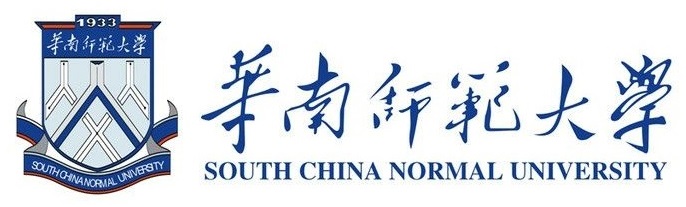 青马班结业论文论文题目指导教师：__________ _______组    别：___________________ 学生姓名：__________________